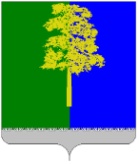 Муниципальное образование Кондинский районХанты-Мансийского автономного округа – ЮгрыАДМИНИСТРАЦИЯ КОНДИНСКОГО РАЙОНАРАСПОРЯЖЕНИЕВ соответствии со статьей 93.2 Бюджетного кодекса Российской Федерации, в целях реализации Закона Ханты-Мансийского автономного округа - Югры от 22 февраля 2006 года № 18-оз «О государственной                    финансовой поддержке досрочного завоза продукции (товаров) в районы                       и населенные пункты на территории Ханты-Мансийского автономного                   округа - Югры с ограниченными сроками завоза грузов», решением Думы Кондинского района от 12 декабря 2019 года № 585 «О бюджете муниципального образования Кондинский район на 2020 год и на плановый период 2021 и 2022 годов», на основании распоряжения администрации Кондинского района от 06 мая 2020 года № 231-р «Об определении покупателей (принципалов) нефтепродуктов (ГСМ) по Кондинскому району                 в рамках досрочного завоза продукции в навигацию 2020 года», в соответствии с Протоколом от 21 мая 2020 года № 4 заседания комиссии по распределению, использованию и возврату кредитных ресурсов для осуществления муниципальной финансовой поддержки досрочного завоза продукции              (товаров) в населенные пункты на территории муниципального образования Кондинский район с ограниченными сроками завоза грузов:1. Комитету по финансам и налоговой политике администрации Кондинского района в соответствии с законодательством Российской Федерации, Ханты-Мансийского автономного округа - Югры и нормативными правовыми актами муниципального образования Кондинский район:1.1. Предоставить в 2020 году бюджетные кредиты на муниципальную финансовую поддержку досрочного завоза продукции (товаров) в населенные пункты на территории муниципального образования Кондинский район                           с ограниченными сроками завоза грузов из средств бюджета муниципального образования Кондинский район в сумме 39 923 104,79 рублей (приложение), сроком до 31 марта 2021 года, с уплатой процентов за пользование                    бюджетным кредитом в размере 0,1% годовых.1.2. Совместно с юридическо-правовым управлением администрации Кондинского района заключить договоры о предоставлении бюджетных кредитов с юридическими лицами.2. Контроль за выполнением распоряжения возложить на заместителя главы района - председателя комитета по финансам и налоговой политике                Г.А. Мостовых.кщ/Банк документов/Распоряжения 2020Приложение к распоряжению администрации районаот 22.05.2020 № 256-рРеестр получателей бюджетных кредитов на финансирование мероприятийпо осуществлению досрочного завоза продукции (товаров) в населенные пунктына территории муниципального образования Кондинский районс ограниченными сроками завоза грузов из средств бюджета муниципальногообразования Кондинский район на муниципальнуюфинансовую поддержку досрочного завозаот 22 мая 2020 года№ 256-рпгт. МеждуреченскийО предоставлении бюджетных кредитовна муниципальную финансовую поддержку досрочного завоза продукции нефтепродуктов (ГСМ) в навигацию 2020 года Исполняющий обязанности главы районаА.А.Яковлев№п/пПолучатель бюджетного кредитаРазмер бюджетного кредита, рублей1.Акционерное общество «Кондаавиа»13 312 744,502.Общество с ограниченной ответственностью «Акцепт»14 357 158,793.Общество с ограниченной ответственностью «Болчары торг»12 253 201,50Итого:39 923 104,79